St Bernadette Catholic Primary SchoolSpecial Educational Needs and Emotional Wellbeing Support for Home Learning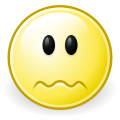  Feeling worried  ~ Try the 5-4-3-2-1 technique 5 ~ Name 5 things you can see .4 ~ Name 4 sounds that you can hear3 ~ Name 3 things you can feel.2 ~ Name 2 scents that you can smell 1 ~ Take 1 bite / sip of 1 thing you can taste. 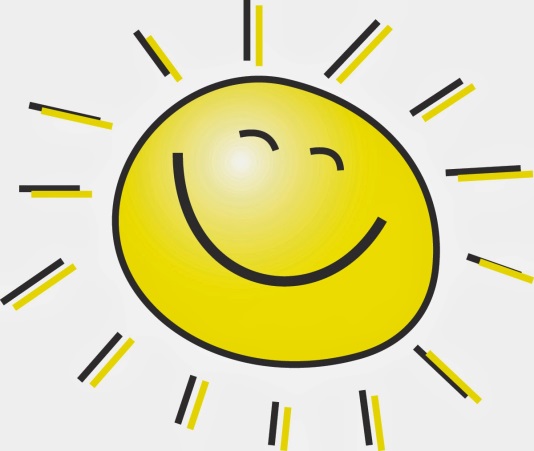 This roots the person in the present, resetting the mind and easing worries.